TRIBUNAL ADMINISTRATIVO DE ANTIOQUIA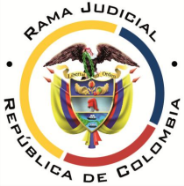 SALA PRIMERA DE ORALIDADMAG. PONENTE: ÁLVARO CRUZ RIAÑO.AVISO A LA COMUNIDADFecha del aviso: veintisiete (27) de abril de dos mil veintiuno (2021)RADICADO:			05001-23-33-000-2020-01917-00INSTANCIA:			ÚNICAMEDIO DE CONTROL:	CONTROL INMEDIATO DE LEGALIDADACTO A CONTROLAR: 	DECRETO N°067 DEL 11 DE MAYO DE                                                    2020Se informa a la comunidad que mediante auto N°055 del 26 de abril de 2021 se dispuso dejar sin efectos la providencia del 24 de agosto de 2020 y las posteriores actuaciones, así: “PRIMERO: DEJAR SIN EFECTOS el auto dictado por este despacho el 24 de agosto de 2020 y las posteriores actuaciones, mediante el cual se avocó conocimiento del DECRETO No. 067 DEL 11 DE MAYO DE 2020 “POR EL CUAL SE DECLARA UNA URGENCIA MANIFIESTA EN EL MUNICIPIO DE CARACOLÍ, ANTIOQUIA Y SE DICTAN UNAS DISPOSICIONES”; y en su lugar NO AVOCAR conocimiento en el asunto de la referencia, por las razones expuestas en la parte motiva. SEGUNDO. NOTIFÍQUESE al municipio de CARACOLÍ (Antioquia) y al Ministerio Público del contenido de esta providencia, a través de los medios virtuales disponibles en la SecretarÍa del Tribunal, en los términos de los artículos 186 y 197 del CPACA. TERCERO. Se ordena la PUBLICACIÓN del contenido de esta decisión en la página web de este Tribunal, en la página web de la jurisdicción de lo contencioso administrativo y en la página web www.ramajudicial.gov.co en el link "Medidas COVID19". CUARTO. SE ORDENA al alcalde del municipio de Caracolí (Antioquia) que publique copia de la presente providencia en la página web de ese municipio. QUINTO. Ejecutoriada esta providencia, Archívese el expediente.”Cordialmente,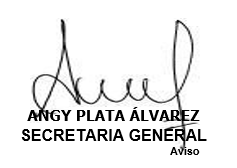 